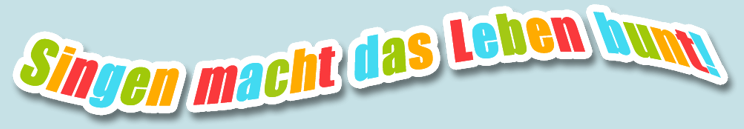 Singproben Chor Wundertüte2. Halbjahr 2019 Tel Monika: 079 735 06 37 / Tel Andrea: 079 436 26 86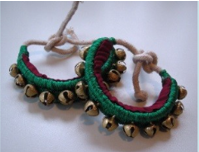 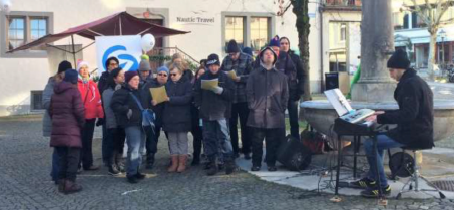 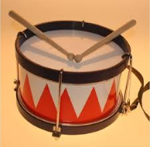 12. August 201911. November 201919. August 2019 18. November 201926. August 2019 25. November 20192. September 2019 2. Dezember 20199. September 20199. Dezember 201916. September 2019 16. Dezember 201923. September 20196. Januar 2020 21. Oktober 201913. Januar 202028. Oktober 201920. Januar 20204. November 2019 